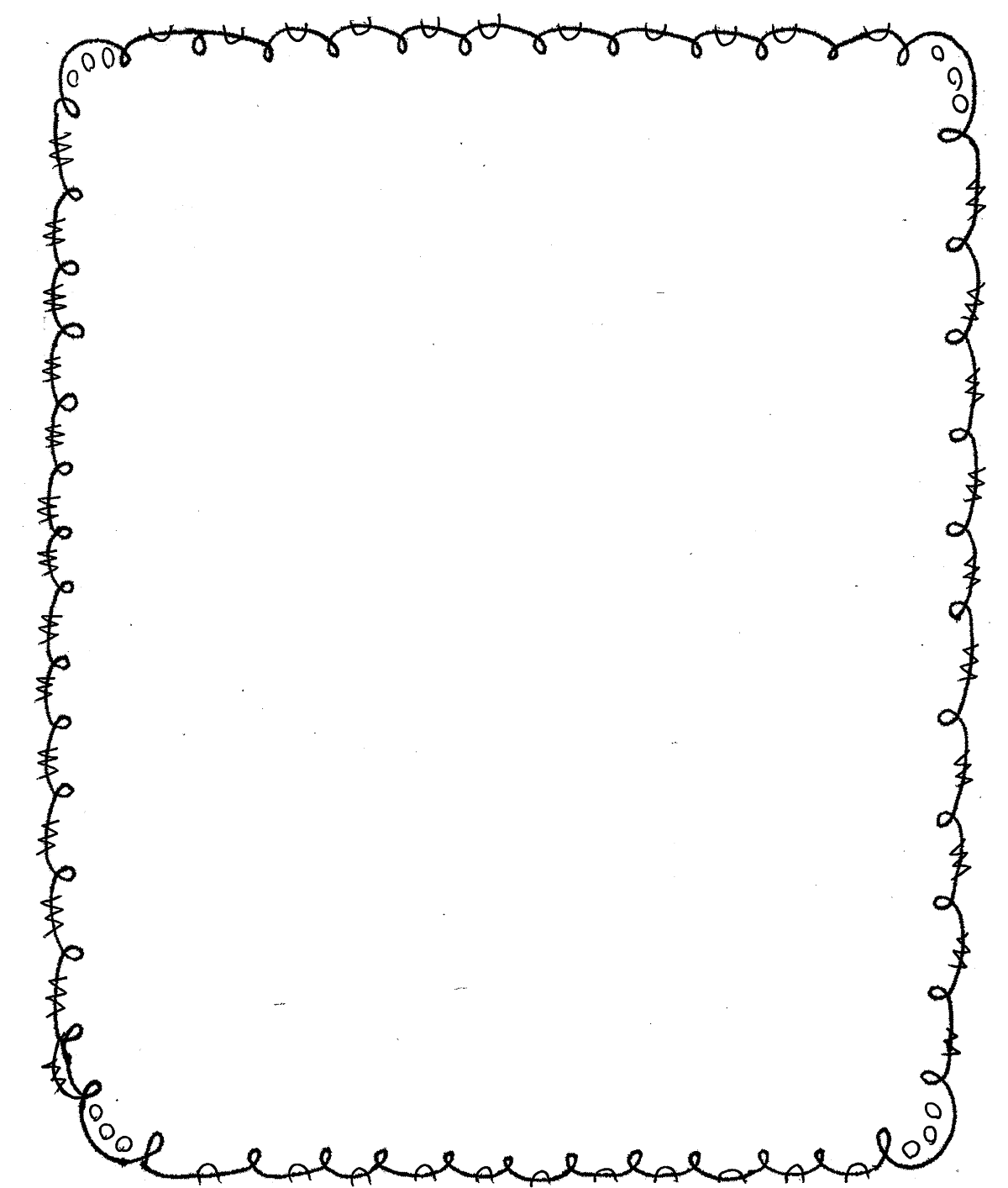 Peanut Free Cookie ListThis is a list of suggestionsKeebler Frosted Animal CrackersKeebler Vanilla WaferKeebler Graham CookiesKeebler Fudge SticksKeebler Fudge StripesKeebler GrasshopperKeebler E.L. Fudge Original CookiesNabisco Oreos (Original Oreos)Nabisco Golden OreosNabisco PinwheelsNabisco Famous Chocolate WaferNabisco Oatmeal Raisin CookiesNabisco Chewy Chocolate Chip CookiesNabisco Chips Ahoy! ChunkyNabisco Chips Ahoy! Cookie CandyNabisco Lorna DoonesLofthouse CookiesCosco – TFF Chocolate Chunk CookieCosco – TFF Oatmeal RaisinGFS – Serina Chocolate ChunkGFS – Serina Lemon White Chocolate ChunkGFS – Serina Sugar CookieGFS – Kitchen Essential Chocolate Chips Cookie DoughGFS – Easter Cookie Dough Please look at the ingredient label for peanuts as companies may change their policies without warning. Key words may include: “May Contain Peanut or Tree Nuts” or “Processed on shared equipment with Peanuts or Tree Nuts”.Still Not Sure?The website listed is a tool that allows you to type in the kind of cookie and it shows the ingredients and allergens included.http://www.smartlabel.org/